Соискателю


Вряд ли кто-то поспорит с тем, что умение правильно преподнести себя в обществе открывает многие двери. Люди, обладающие навыками самопрезентации, быстрее и проще находят друзей, спутников жизни и, конечно, работу. 

Из чего же складывается самопрезентация? Секреты грамотной подачи себя на собеседовании с потенциальным работодателем раскрывает портал Superjob.ru.

Домашнее задание
Произвести хорошее впечатление на собеседовании сложно без тщательной домашней подготовки. Сядьте и подумайте, как и о чём Вы будете говорить с потенциальным работодателем, запаситесь фактами, подтверждающими Ваши достижения на предыдущих местах работы, продумайте ответы на возможные вопросы. Такой психологический тренинг позволит увереннее чувствовать себя на интервью, вести диалог на равных, да и просто поднимет Вам настроение.

Правило 30 секунд
Существует мнение, что у человека есть лишь 30 секунд, для того чтобы понравиться. Действует это правило и при трудоустройстве. Ваша задача – сделать так, чтобы после Вашего появления с Вами захотелось общаться ещё и ещё. Произвести позитивное первое впечатление поможет тщательно продуманный внешний облик для визита к потенциальному работодателю. Ваш голос – также немаловажный штрих к портрету, поэтому постарайтесь, чтобы он звучал уверенно, но вместе с тем вежливо. И, конечно, будьте пунктуальны – серьёзные специалисты (а ведь Вы именно из таких) на деловые встречи не опаздывают!

Расскажите о себе
Как правило, на собеседовании работодатель просит кандидата рассказать о себе. Здесь важно не теряться и выделить главное, что характеризует Вас – как личность и как специалиста. Расскажите о том, как реализуете себя в выбранной профессии, чего достигли за годы работы и чего хотите достичь на заинтересовавшей Вас должности в новой компании. Говорите быстро, чётко, убедительно. Никакой «воды» и лирических отступлений – только самое важное, имеющее непосредственное отношение к цели Вашего визита – получить желаемую работу.

Проявите интерес
На собеседовании Вы должны не только заинтересовать рекрутёра своей персоной, но и проявить ответный интерес к компании, работу в которой хотите получить. Когда основана организация, как устроены бизнес-процессы отдела, в который Вы трудоустраиваетесь, чего ждут от Вас в самые первые месяцы работы и какие карьерные перспективы могут открыться впоследствии? Подобная заинтересованность — ещё один плюс в Вашу пользу.

Без слов
Помните, что впечатление о Вас складывается не только из того, что и как Вы говорите. Невербальные средства в деловом общении играют не меньшую роль. При этом отрицательное впечатление производят скрещённые на груди руки (признак закрытости, нежелания быть искренним), ёрзание на стуле, чрезмерная жестикуляция, а вот хорошая осанка, открытый взгляд на собеседника, приветливая улыбка – без слов скажут о Вашем расположении и заинтересованности. 

На расстоянии
Самопрезентация — это всё то, что формирует Ваш образ, даже когда Вы не находитесь рядом с человеком. Телефонный разговор или письмо по электронной почте — это тоже способы заявить о себе. На следующий день после встречи с рекрутёром полезно позвонить ему или отправить письмо, в котором Вы благодарите за встречу и уделённое Вам внимание, а также тактично интересуетесь, когда будет принято решение по Вашей кандидатуре. Такой разговор или письмо – не только элемент делового этикета. С его помощью можно вовремя исправить оплошности, допущенные во время разговора, уточнить детали.


Стать мастером самопрезентации непросто, ведь азам этого искусства не учат в школе, и соискателям приходится постигать эту важную науку самостоятельно. Но практика творит чудеса – и со временем навыки правильной подачи себя войдут у Вас в привычку. Как известно, дорогу осилит идущий!

Обзор подготовлен Исследовательским центром рекрутингового портала Superjob.ru.Самопрезентация на собеседовании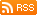 